YOU ARE HERE: LAT Home→Collections→Suresh GandotraIN THE NEWSSuresh Gandotra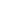 FEATURED ARTICLESNEWSAbortion Patient's Death Shows License System Flaws : Medicine: Longtime O.C. resident, a convicted felon, kept practicing while state board inquiry was forgotten.March 21, 1995 | JULIE MARQUIS, TIMES STAFF WRITERIt took a woman's death to breathe life into the essentially forgotten case against Dr. Suresh Gandotra. Before Magdalena Ortega-Rodriguez bled to death last December from pelvic injuries suffered during an abortion attempt at Gandotra's clinic, the California Medical Board had launched two investigations against the doctor, one of them dating back to 1990.ARTICLES BY DATENEWSAbortion Patient's Death Shows License System Flaws : Medicine: Longtime O.C. resident, a convicted felon, kept practicing while state board inquiry was forgotten.March 21, 1995 | JULIE MARQUIS, TIMES STAFF WRITERIt took a woman's death to breathe life into the essentially forgotten case against Dr. Suresh Gandotra. Before Magdalena Ortega-Rodriguez bled to death last December from pelvic injuries suffered during an abortion attempt at Gandotra's clinic, the California Medical Board had launched two investigations against the doctor, one of them dating back to 1990.AdvertisementCALIFORNIA | LOCALDoctor, Wife Convicted in Medi-Cal SchemeMarch 24, 1990A Huntington Park doctor has been convicted of filing false Medi-Cal claims and allowing unlicensed workers to practice medicine and dispense narcotics in a facility that specialized in caring for walk-in patients. A Norwalk Superior Court jury Thursday found Dr. Suresh Gandotra, 50, guilty of all 17 charges, which also included forgery and furnishing dangerous drugs at the Coast Urgent Care Medical Clinic in Huntington Park.NEWSHuntington Park : 5 to Be Tried on Charges of Filing False Medi-Cal BillsMay 11, 1989A Huntington Park doctor, his wife and three former employees have been bound over for trial in Superior Court on numerous felony and misdemeanor charges of false Medi-Cal billing and practicing medicine without a license, a prosecutor said. Dr. Suresh Gandotra, 40; Rita Gandotra, 38; Carlos Cuellar, 34; Ricardo Santos, 36; and Shirley Riles, 41; are to be arraigned May 19 in Southeast Superior Court in Norwalk, Deputy Atty. Gen. Richard Rojo said. Southeast Municipal Court Commissioner Sanford A. Warner ordered the five bound over on 21 felony counts and five misdemeanor counts, Rojo said.CALIFORNIA | LOCALO.C. Doctor Investigated in Abortion DeathDecember 15, 1994 | From Associated PressCalifornia's medical board is investigating a doctor who lives in Orange County and has a history of criminal convictions because of the death of a Tijuana, Mexico, woman after an abortion at his clinic here. Magdalena Ortega-Rodriquez, 23, died Thursday at a San Diego area hospital after being rushed by paramedics from the south San Diego abortion clinic. After her death, state officials began their investigation of Dr.CALIFORNIA | LOCALDoctor, Wife Convicted of Fraud at ClinicMarch 23, 1990 | MICHELE FUETSCH, TIMES STAFF WRITERA Huntington Park doctor was convicted Thursday of filing false Medi-Cal claims and allowing unlicensed workers to practice medicine and dispense narcotics in a facility that specialized in caring for walk-in patients. The Norwalk Superior Court jury found Dr. Suresh Gandotra, 50, guilty of all 17 charges against him, which included forgery, furnishing dangerous drugs and letting unlicensed people tend to patients at the Coast Urgent Care Medical Clinic at 5725 Soto St. in Huntington Park.CALIFORNIA | LOCALDoctor, Aides Accused of Unlawful Medical Practice, Billing FraudJanuary 7, 1989 | RICK HOLGUIN, Times Staff WriterA Huntington Park doctor and two employees have been accused of numerous felony and misdemeanor counts alleging that the physician filed false Medi-Cal claims and the employees practiced medicine without a license, a state official said Friday. Dr. Suresh Gandotra, 39, Carlos Cuellar, 34, and Ricardo Santos, 35, were arrested by state officials Thursday morning at Gandotra's Coast Urgent Care Medical Clinic in Huntington Park.CALIFORNIA | LOCALMedical Board Needs to Intervene Faster : * Revamped System of Policing Health-Care System, Setting Priorities Is Long OverdueApril 16, 1995The latest outrage by the Medical Board of California, involving a woman who might not have died had the disciplinary process functioned well, shows that the governmental agency that is supposed to police the state's health-care establishment still has a way to go on the road to reform. The board should be able to avoid egregious errors such as the case of Dr. Suresh Gandotra.NEWSDoctor Gets 16 Months in Prison for Medi-Cal FraudJune 7, 1990 | RICK HOLGUIN, TIMES STAFF WRITERA doctor who headed a Huntington Park clinic has been sentenced to 16 months in prison and fined $347,000 on 17 felony and misdemeanor charges, including collecting false Medi-Cal claims and aiding employees who practiced medicine without a license. Dr. Suresh Gandotra, 41, was taken into custody after sentencing last week. Gandotra's wife, Rita, 39, was sentenced to 180 days in County Jail, five years' probation and fined $10,000 on five felony counts of Medi-Cal fraud and grand theft.CALIFORNIA | LOCALDoctor Jailed for Medi-Cal FraudJune 8, 1990 | RICK HOLGUIN, TIMES STAFF WRITERA doctor who headed a Huntington Park clinic has been sentenced to 16 months in prison and fined $347,000 on 17 felony and misdemeanor charges, including collecting false Medi-Cal claims and aiding employees who practiced medicine without a license. Dr. Suresh Gandotra, 41, was taken into custody after sentencing last week. Gandotra's wife, Rita, 39, was sentenced to 180 days in County Jail, five years' probation and fined $10,000 on five felony counts of Medi-Cal fraud and grand theft.FEATURED ARTICLES ABOUT SURESH GANDOTRA - PAGE 2NEWSHandful of Abortion Clinics Put Poor at RiskApril 5, 1998 | JULIE MARQUIS and LEE ROMNEY, TIMES STAFF WRITERSIn an era when abortion is widely considered safe, thousands of Southern California women--primarily low-income, often Latina--are obtaining abortions from a handful of high-volume doctors who have repeatedly run into trouble with the state licensing board and in some cases run afoul of the law. In scattered offices and storefront clinics throughout the region, these doctors quietly perform a procedure--sometimes late in the pregnancy--that many other physicians shun.Original article found online at: http://articles.latimes.com/keyword/suresh-gandotra